Morgencafé inden Jacob Riising showet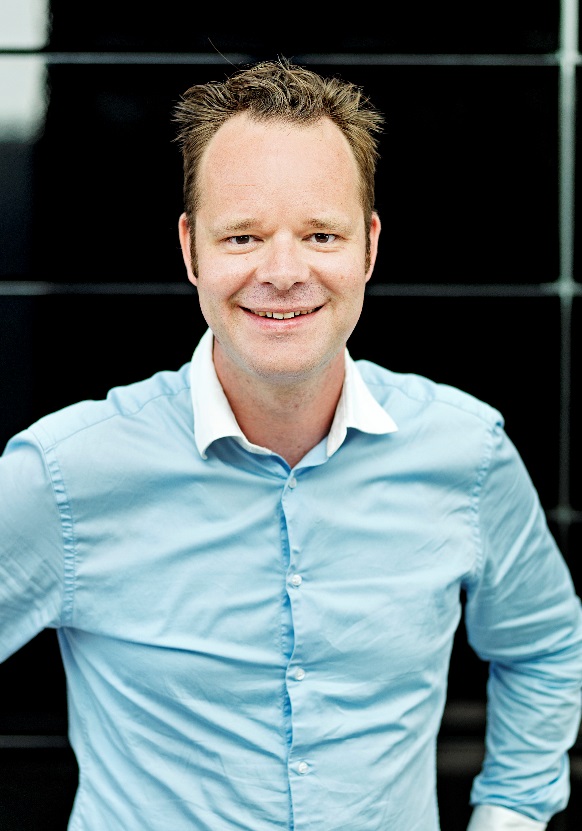 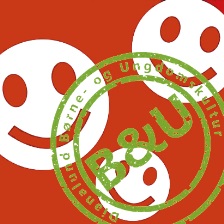 I forbindelse med Jacob Riisings besøg i Holbergskolens Multisal den 12. september, er der mulighed for at nyde sin morgenkaffe/the/juice med et stykke brød i hallens cafeteria. Caféen åbner klokken 9, og vil I være sikker på, at der er brød til jer, så har I nu mulighed for at forudbestille. Der vil være lidt ekstra bestilt til frit salg. Der er mulighed for at bestille flg.:a) ciabattabolle, b) håndværker, c) rundstykke, d) grovbolle, e) thebirkesPrisen pr. stk. er 10 kroner inkl. smør, syltetøj, ost, pålægschokolade og pålæg efter frit valg.Du kan bestille på 2 måder:Via mobilepay på nr. 26250314 (Susanne)Via kontooverførsel på kontonr 0573 3212373907 (DanskeBank)Hvis du fx. ønsker 2 ciabattaboller og 1 thebirkes skriver du flg. i kommentaren ved betaling: Dit navn: a) 2 stk og e) 1stk     og overfører samtidig 3x10kr=30 kr.Sidste frist for bestilling af morgenbrød er tirsdag den 8. september.Ud over brød vil der også være mulighed for at købe kaffe/the og juice til 5 kr. pr. kop. I caféen vil der være mulighed for betaling med mobilepay samt kontanter. Billetter til showet købes på: www.billetto.dk/jacob-riising-dianalundMorgencaféen er sponsoreret af:Pedersens Bageri		J Aa Blomster 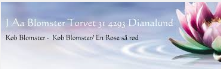 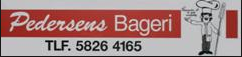 Netto Dianalund		Fakta Dianalund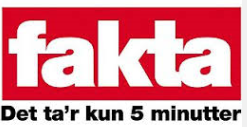 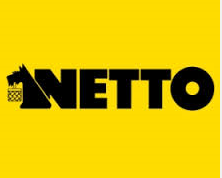 Henrik Slagter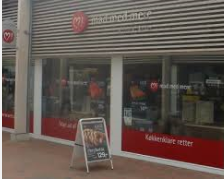 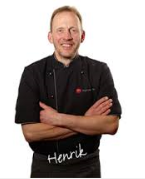 Overskuddet fra morgenmadscaféen og Riising showet går til at kunne afholde flere arrangementer, så vi håber på stor opbakning.